Glückwunschkarte, Urlaubsgruß oder Partyflyer?Geburtstagskarte, Weihnachtswunsch oder Ostern?In Postkarten-Größe (DinA6) selber basteln!In einzelnen Schritten wird dir erklärt, wie du eine Wunschkarte selbst gestalten kannst.1.Gehe zu folgendem Link: https://schaefchenradio.at/digitivity/digi-downloads/DinA6-Flyer-Postkarten-selber-machen/2. Mit Rechtsklick auf "DinA6-Flyer-Vorlage.png" "Adresse des Links kopieren"3. DinA6-Vorlage im Bildbearbeitungsprogramm pixlr.com öffen:Öffne im Browser ein neues Fenster/einen neuen Tab mit Kurzbefehl "Befehlstaste" + "T" (KB "T"), tippe "pixlr.com" und bestätige mit der Enter-TasteKlicke auf "OPEN PIXLR EDITOR", um das Online Bildbearbeitungsprogramm zu ladenAn 3. Stelle steht: "Bild von URL öffnen" (engl: "OPEN IMAGE FROM URL") > klicke daraufmit dem Kurzbefehl "Befehlstaste" + "V" kannst du die vorher kopierte Adresse einfügen > mit "Enter" bestätigen4. 5 Schritte der Vorbereitung zum richtigen Arbeiten (für AnfängerInnen, wer die 5 Schritte schon kennt, kann Punkt 4 überspringen):Das Werbefenster "Werbung" rechts unten kannst du am "x" wegklickenDas darüberliegende Fenster "Historie" im schwarzen Balken nehmen und an den unteren Rand ziehenDas Fenster "Ebenen" soll größer sein: klicke und ziehe unten rechts bei den 2 Dreiecken ()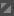 Das Bildfenster. Um die ganze Arbeitsfläche zu sehen, klicke im Bildfenster rechts oben auf  maximize. Jetzt kannst du mit dem Scrollrad das Bild auf der gesamten Arbeitsfläche kleiner bzw. größer zoomen (es funktioniert auch mit "Befehlstast" + "-" bzw "Befehlstaste" + "+")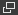 Am linken Rand siehst du das Fenster mit den Werkzeugen. Nach dem Öffnen von pixlr ist das "Freistellen-Werkzeug" ausgewählt (erkennbar am weißen Rahmen). Wenn du mit der Maus auf eines der Werkzeuge fährst und bleibst, wird dir sein Name und sein Tastenkürzel angezeigt. Da jedes der Wergzeuge gleich sehr viel Wirkung hat, wenn du damit ins Bild klickst, solltest du mit "V" das "Verschieben-Werkzeug" auswählen, denn damit passiert noch am wenigsten. Mit "V" kannst du nach einzelnen Arbeitsschritten immer wieder in diesen Ausgangspunkt zurückkehren.5. Motiv auswählen (zB. "Geburstag") und in die Arbeitsfläche ladenGehe mit KB "T" (Kurzbefehl T) auf pixabay.com (kostenfreie Bilder zum Download) und gebe in die Suchmaske den Begriff "Geburtstag" ein. Bestätige mit der "Enter"-TasteSuche dir ein passendes Motiv aus und klicke auf das BildMit dem Button "Kostenlose Downloads" kannst du dir das Bild auf den Computer herunterladen. Wähle die Größe, die mit 1920x... beginnt. Wenn du keinen Accout bei pixabay hast, musst du das Captcha lösen.Wo ist das heruntergeladene Bild gelandet? Im Ordner "Downloads". Jeder Computer hat diesen Ordner.Gehe zurück zum Tab "pixlr.com" und klicke im Hauptmenü auf Ebene > Open image as layer (öffne Bild als Ebene), suche dein Bild im Downloads-Ordner, wähle es aus und bestätige mit der Enter-Taste. Das Bild wird als eigene Ebene geladen.6. neue Ebene bearbeitenDu kannst sie mit dem "Verschieben-Werkzeug" verschieben.was du noch alles anstellen kannst, um dein Bild zu verbessern, lernst du bei "kreative Gestaltung und Workshops für junge User und Producer" mit Didier Hampl (http://bit.ly/2FXtS9T)!7. Text einfügen"T" wählt das "Text-Werkzeug" aus .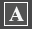 Wenn du an eine Stelle im Bild klickst, wo der Text erscheinen soll, wird das Text-Fenster geöffnet. Du kannst das Text-Fenster am oberen Rand klicken und ziehen, um es an eine günstigere Stelle zu verschieben, damit es nicht stört (zB. an eine Stelle außerhalb des Bildes).Unter "Text:" gibst du deinen Text ein, zB:Liebe Mama!Danke, dass du immer für mich da bist!Ich wünsche dir alles, alles Gute zum Geburtstag!Deine Katrina!unter "Farbe" kannst du die Farbe des Textes einstellenunter "Größe" die Schriftgröße und unter"Schriftart" eine passende Schrift finden und auswählenDu kannst während du Farbe, Größe und Schriftart einstellst den ganzen Block im Bild jederzeit verschieben.Wenn bestimmte Worte nicht mehr Platz haben, kannst du das ändern, wenn du im Text-Fenster unter "Text:" mit Zeilenschaltung und Leerzeichen formatierst, zB so:Liebe Mama!Danke,dass du immer für mich da bist!Ich wünsche dir alles, alles Gutezum Geburtstag!Deine Katrina!Wenn du fertig bist, kehre mit "V" wieder in die Ausgangsposition mit dem "Verschieben-Werkzeug" zurück.8. Textschatten für bessere LesbarkeitIm Fenster "Ebenen" siehst du ganz oben die Ebene, die mit den ersten Worten deines Textes beginnt und sie ist auch ausgewählt.Am unteren Ende des Ebenen-Fensters gibt es einen kleinen Button mit einem Stern - "Ebenenstil" . Wenn du darauf klickst, öffnet sich das Ebenenstil-Fenster.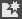 Klicke auf "Schlagschatten" und ändere die Distanz auf "1". Jetzt siehst du, dass der Text speziell an hellen Stellen besser lesbar ist.Du kannst natürlich mit den Einstellungen (Parametern) spielen und deine persönliche Version finden.Wenn du fertig bist, bestätige mit der "Enter"-Taste.9. Bild speichernWenn du deine Wunschkarte speichern willst, gehe im Hauptmenü unter "Datei" > Speichern und das Fenster "Speichere Bild" öffnet sichUnter "Name" gibst du die Bezeichnung für deine Karte ein: zB. "Mama Geburtstag"Unter "Format" gibt es 5 Möglichkeiten - welche soll ich wählen?Wenn du es später Drucken willst, wähle PNG oder TIFFWenn du es nur speichern willst, wähle JPEG oder PNGWenn du es mit allen Ebenen zum später weiter bearbeiten speichern willst, wähle PXD10. Bild sofort druckenIm Hauptmenü unter "Datei" gibt es den Befehl "Drucken..."Dabei kommt es drauf an, mit welchem Browser du gerade arbeitest. Die Einstellungen sind da jeweils verschieden.Bei Fragen kannst du dich gerne jederzeit an mich wenden! E-Mail: digitivity@schaefchenradio.at